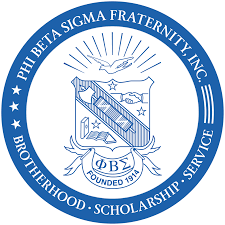 PHI BETA SIGMA FRATERNITY INCLambda Lambda Sigma Chapter2023 Distinguished Student Scholarship Application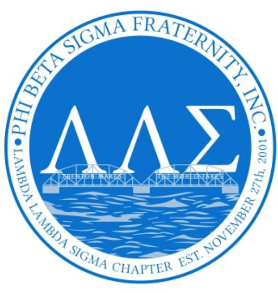 “Culture for Service and Service for Humanity”Phi Beta Sigma Fraternity, Inc.Lambda Lambda Sigma ChapterJanuary 18, 2023Dear Applicant:  Greetings! We are pleased to extend to you an opportunity to highlight and share your academic and extra-curricular achievements with other outstanding young people in the surrounding Mercer County area through our Scholarship Program. The program shall award three (3) Distinguished Student Awards this year.Phi Beta Sigma Fraternity, Inc., founded in 1914, is an international organization of collegiate and professional men bearing as its motto, “Culture for Service and Service for Humanity”.  Each year our organization acknowledges the exceptional talents of young people who are committed to attend college and have distinguished themselves through their respective accomplishments.  You are invited to apply for one of three- “one thousand-dollar ($1000) scholarships”. Our fraternity will make the final determinations.  You are eligible to apply, if you are (1) a male graduating high school senior, and (2) planning to enroll into a community college and/or university for the Fall Semester of 2023. If you meet these criteria, we encourage you to apply. Scholarship recipients will be acknowledged on June 17, 2023, during a brief meet and greet presentation at Trenton’s Juneteenth Celebration at Mill Hill Park. All scholarship applications must be emailed by Friday, May 26th, 2023. For additional information, please visit www.lambdalambdasigma.org.Completed application and all supporting documents can be submitted to: Bro. Bruce Williams (bdteacher62@yahoo.com).Scholarship recipients and/or parent/guardian must be present at the meet and greet presentation on Sat. June 17th. Recipients will be notified via email or phone by June 12th, 2023. We thank you for your interest and offer our best wishes in your endeavors.  Sincerely, Bro. Bruce Williams                                                                   Bro. Scott JohnsonDirector of Education					Lambda Lambda Sigma Chapter President Phi Beta Sigma Fraternity, Inc.Lambda Lambda Sigma ChapterScholarship ProgramThe Scholarship Program is designed to identify and assist male high school seniors in obtaining a college education. Scholarship Amount No more than three (3) $1000 book scholarships shall be awarded. The number of scholarships awarded will depend on the number of qualified applicants. Winners will be notified after the selection process and will receive their award upon receipt of a term bill from their institution of attendance for the Fall 2023 semester. GuidelinesThis scholarship is targeted to assist male high school students who are graduating from a surrounding Mercer County High School in June of 2023 and plan to attend an accredited 2- or 4-year college or university by the Fall 2023 semester. Applicants must possess a minimum grade point average of 3.0. Our criteria for selection will be based upon your academic accomplishments, your community involvement, as well as your extracurricular contributions while attending your high school over the past four (4) years. Important Dates: Action							Deadline(s)Return application 					May 26th, 2023
Select Awardees (Phase 1) 				June 9th, 2023
Contact Awardees (Phase 2) 			               June 12th, 2023Finalists will be selected for phone or zoom-call interviews. Questions will cover the information from the scholarship application. If additional information is needed, please contact Bro. Bruce Williams (bdteacher62@yahoo.com).Phi Beta Sigma Fraternity, Inc.Lambda Lambda Sigma Chapter Scholarship Application First Name _______________________________  Last Name __________________________________ Home Address ________________________________________________________________________ City _________________________________________ 	State __________  	Zip _______________ Name(s) of Parent(s)/Guardian(s) ________________________________________________________ ____________________________________________________________________________________  Telephone (______)__________-_______________   Cellular (______)__________-________________  Name of Current School & Address ____________________________________________________________________________________ ____________________________________________________________________________________ ____________________________________________________________________________________  Intended Major ______________________________________________________________________ Intended College/University _____________________________________________________________ (Please provide copies of acceptance letters)  Grade Point Average ________      SAT Score - R:_____ M: _____W: _____  and/or     ACT Score - M: ____E: _____ R: _____ S: ____ (Provide an official school transcript for the above) ATTACH A PROFESSIONAL WALLET SIZED COLOR PHOTO (NO PROOF PLEASE)  Email Address:        Awards & Honors ______________________________________________________________________ _____________________________________________________________________________________ _____________________________________________________________________________________ _____________________________________________________________________________________  Athletics/Extracurricular Activities ________________________________________________________ _____________________________________________________________________________________ _____________________________________________________________________________________ _____________________________________________________________________________________  Community Activities & Hobbies _________________________________________________________ ____________________________________________________________________________________ ____________________________________________________________________________________ ____________________________________________________________________________________  Essay Question (Please select one) (Please complete on a separate sheet of paper, 500-1500 words and 12-pitch Times New Roman or Arial font, double spaced)  1) There is a relationship between specific minority youth, particularly young men of color, with education and the criminal justice system.  Introduce and analyze effective ways communities can help decrease the school to prison pipeline and ensure equal opportunities for all.  2)  Interpret the phrase, “He’s not heavy, he’s my brother,” and how does your interpretation manifest within your interactions within your school/community.  Requirements: Before submitting your application package, please make sure the following items are included.      Completed Application      A wallet-sized professional color photograph      An official copy of your high school transcript       Copy (ies) of college/university acceptance letters       A completed essay (500-1500 words, 12-pitch font double spaced)       Two (2) letters of recommendation: One (1) academic and One (1) community.Your application may be disqualified if all requirements are not met. For additional information, please visit www.lambdalambdasigma.org.  All applications must be received by Friday, May 26th, 2023.  I affirm that all information submitted is both truthful and accurate to the best of my knowledge.  Any false information submitted verbally, in paper, or electronic format, will automatically disqualify my candidacy for all available scholarships listed.   Student Signature:_________________________________________   Date: _____________________ Parent Signature: _________________________________________   Date: _____________________ Last Updated 1/18/2023  